Версия 9/18 от 15 октября 2018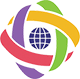 Программа мероприятийтретьего Международного форума Евразийского партнерства Организаторы:        - Общественная организация                                     «Международный форум Евразийского партнерства»стратегический партнер Международного выставочного форума «Евразийская неделя 2018»- Министерство промышленности и торговли РФПри поддержке:      - Правительства Республики Армения                                    - Евразийской экономической комиссииДата проведения:    22-24 октября 2017 г. Место проведения:  Экспоцентр «Меридиан,  г. Ереван, Воскеричнери ул., дом 122 октября22 октябряРегистрация участников форумаОбзорная экскурсия по городу Знакомство с одним из древнейших городов мира, центральный улицы города Еревана,                   Оперный театр, Каскадная лестница, Площадь Республики, монумент "Мать Армения", Мост Победы, Стадион и Ущелье Раздан и другие.Регистрация участников форумаОбзорная экскурсия по городу Знакомство с одним из древнейших городов мира, центральный улицы города Еревана,                   Оперный театр, Каскадная лестница, Площадь Республики, монумент "Мать Армения", Мост Победы, Стадион и Ущелье Раздан и другие.23 октября23 октября09:00-9:30РегистрацияМесто проведения: Ереван, экспоцентр «Меридиан» Воскеричнери ул., дом 110:00-11:30Пленарное заседание Третьего Международного форума евразийского партнерства «Технологический прорыв и потенциальные возможности стран ЕАЭС»            Модератор: Тигран Саркисян, Председатель Коллегии Евразийской экономической комиссии.Стратегический ориентир Евразийского партнерства заключается в создании в едином экономическом пространстве дополнительных кумулятивных возможностей для притяжения новых, прорывных,  креативных технологий, инноваций, высококвалифицированных кадров для производства конкурентоспособной продукции на мировых рынках. Для этих целей странам ЕАЭС необходимо совместно пересмотреть индустриальные стандарты и выработать скоординированную политику по внедрению инноваций и технологическому обмену. А интеграция должна стать преимуществом для стран пятерки на пути к качественному скачку в развитии промышленности.Вопросы для обсуждения:•	Готовы ли страны Союза ответить на вызовы новой промышленной революции? •	Как интеграция может помочь каждой из стран Союза оставаться конкурентоспособной в экономике будущего?•	Какие меры необходимо предпринять на наднациональном уровне, чтобы активизировать процесс трансфера технологий?•	Какие направления сотрудничества предприятий ЕАЭС видятся перспективными с точки зрения кооперационного потенциала и с точки зрения импортозамещения в высокотехнологичных отраслях?•	Есть ли предложения у высокотехнологичного промышленного бизнеса по наращиванию кооперационного производственного потенциала ЕАЭС?•	Как найти механизм объединения интересов между крупным, средним и малым бизнесом и обеспечить субконтрактацию?Открытие, Председатель координационного комитета, Посол доброй воли ЮНЕСКО, Ара АбрамянВыступление Антона Силуанова, Первого заместителя Правительства Российской Федерации Выступление Мгера Григоряна, Вице-премьера Республики Армения  Выступление Сергея Глазьева, советника Президента Российской ФедерацииВыступление представителя Республики КазахстанВыступление представителя Республики БеларусьВыступление представителя Кыргыской Республики Выступление Рудольфа Джулиани (Rudolf W. Giuliani) Председателя Правления компании «Джулиани Партнерс» ( Giuliani Partners), экс-мэра  Нью-Йорка, Советника Президента США по кибербезопасностиМесто проведения: Ереван, экспоцентр «Меридиан» Воскеричнери ул., дом 1Пленарное заседание Третьего Международного форума евразийского партнерства «Технологический прорыв и потенциальные возможности стран ЕАЭС»            Модератор: Тигран Саркисян, Председатель Коллегии Евразийской экономической комиссии.Стратегический ориентир Евразийского партнерства заключается в создании в едином экономическом пространстве дополнительных кумулятивных возможностей для притяжения новых, прорывных,  креативных технологий, инноваций, высококвалифицированных кадров для производства конкурентоспособной продукции на мировых рынках. Для этих целей странам ЕАЭС необходимо совместно пересмотреть индустриальные стандарты и выработать скоординированную политику по внедрению инноваций и технологическому обмену. А интеграция должна стать преимуществом для стран пятерки на пути к качественному скачку в развитии промышленности.Вопросы для обсуждения:•	Готовы ли страны Союза ответить на вызовы новой промышленной революции? •	Как интеграция может помочь каждой из стран Союза оставаться конкурентоспособной в экономике будущего?•	Какие меры необходимо предпринять на наднациональном уровне, чтобы активизировать процесс трансфера технологий?•	Какие направления сотрудничества предприятий ЕАЭС видятся перспективными с точки зрения кооперационного потенциала и с точки зрения импортозамещения в высокотехнологичных отраслях?•	Есть ли предложения у высокотехнологичного промышленного бизнеса по наращиванию кооперационного производственного потенциала ЕАЭС?•	Как найти механизм объединения интересов между крупным, средним и малым бизнесом и обеспечить субконтрактацию?Открытие, Председатель координационного комитета, Посол доброй воли ЮНЕСКО, Ара АбрамянВыступление Антона Силуанова, Первого заместителя Правительства Российской Федерации Выступление Мгера Григоряна, Вице-премьера Республики Армения  Выступление Сергея Глазьева, советника Президента Российской ФедерацииВыступление представителя Республики КазахстанВыступление представителя Республики БеларусьВыступление представителя Кыргыской Республики Выступление Рудольфа Джулиани (Rudolf W. Giuliani) Председателя Правления компании «Джулиани Партнерс» ( Giuliani Partners), экс-мэра  Нью-Йорка, Советника Президента США по кибербезопасностиМесто проведения: Ереван, экспоцентр «Меридиан» Воскеричнери ул., дом 111:30-12:00Пресс подходМесто проведения: Ереван, экспоцентр «Меридиан» Воскеричнери ул., дом 1Пресс подходМесто проведения: Ереван, экспоцентр «Меридиан» Воскеричнери ул., дом 112:00-13:30Панельная сессия «Субконтрактация: крупный, средний и малый бизнес. Сотрудничество заказчика и поставщика»Субконтрактация – принцип долгосрочной и взаимовыгодной кооперации производственных предприятий. В рамках сессии промышленные компании, использующие передовые технологии, представят планируемые к реализации проекты, обозначат потребности и видение того, где в их производстве могут быть задействованы другие предприятия.В живом диалоге с аудиторией крупные компаний смогут найти новых поставщиков, а малые и средние производители – найти новых клиентовЧасть 1.  Евразийская сеть промышленной кооперации, субконтрактации и трансфера технологийМодераторы: Владимир Распопов, заместитель директора фонда развития промышленностиТигран Тигранян, помощник Председателя Коллегии Евразийской экономической комиссии.1.	Выступление Владимира Распопова, Заместителя директора Фонда развития промышленности   2.	Выступление Михаила Константинова, Генерального директора Электронной торговой площадки Группа Газпромбанка3.	Выступление Андрея Быкова, Директора по развитию Российско - Сингапурского Делового Совета4.	Выступление Александра Петрова, Помощника  Члена Коллегии (Министра) по внутренним рынкам, информатизации, информационно-коммуникационным технологиям ЕЭК5.	Выступление представителя Министерства экономического развития и инвестиций Республики Армения (уточняется)6. Выступление Джон Хувейна (John Huvane), Исполнительного директора компании, Guliany Security and Safety (США)7. Выступление Александра Зыкова, Генерального директора компании «ИНТАКТ»Панельная сессия «Субконтрактация: крупный, средний и малый бизнес. Сотрудничество заказчика и поставщика»Субконтрактация – принцип долгосрочной и взаимовыгодной кооперации производственных предприятий. В рамках сессии промышленные компании, использующие передовые технологии, представят планируемые к реализации проекты, обозначат потребности и видение того, где в их производстве могут быть задействованы другие предприятия.В живом диалоге с аудиторией крупные компаний смогут найти новых поставщиков, а малые и средние производители – найти новых клиентовЧасть 1.  Евразийская сеть промышленной кооперации, субконтрактации и трансфера технологийМодераторы: Владимир Распопов, заместитель директора фонда развития промышленностиТигран Тигранян, помощник Председателя Коллегии Евразийской экономической комиссии.1.	Выступление Владимира Распопова, Заместителя директора Фонда развития промышленности   2.	Выступление Михаила Константинова, Генерального директора Электронной торговой площадки Группа Газпромбанка3.	Выступление Андрея Быкова, Директора по развитию Российско - Сингапурского Делового Совета4.	Выступление Александра Петрова, Помощника  Члена Коллегии (Министра) по внутренним рынкам, информатизации, информационно-коммуникационным технологиям ЕЭК5.	Выступление представителя Министерства экономического развития и инвестиций Республики Армения (уточняется)6. Выступление Джон Хувейна (John Huvane), Исполнительного директора компании, Guliany Security and Safety (США)7. Выступление Александра Зыкова, Генерального директора компании «ИНТАКТ»13:30—14:30ОбедОбед14:30—16:00Панельная сессия «Субконтрактация: крупный, средний и малый бизнес. Сотрудничество заказчика и поставщика»Часть 2. Сотрудничество предприятий и организаций стран Евразийского союза по продвижению системы экстренного реагирования ЭРА ГЛОНАСС и других навигационных сервизов на базе ГЛОНАСС.Модераторы: Акоб Авагян, заместитель Министра экономического развития и инвестиций Республики АрменияСергей Хохлов, директор Департамента радиоэлектронной промышленности Министерства промышленности и торговли РФВыступление Георгия Каламанова, Заместителя министра промышленности и торговли Российской ФедерацииВыступление представителя компании АО «ГЛОНАСС», Российская ФедерацияВыступление представителя АО «НИИМА ПРОГРЕСС», Российская ФедерацияВыступление представителя ФГУП «МНИИРИП», Российская ФедерацияВыступление представителя Министерства транспорта, связи и информационных технологий Республики АрменияВыступление компании (Республика Беларусь) Выступление компании (Республика Казахстан)Выступление компании (Республика Киргизия) Панельная сессия «Субконтрактация: крупный, средний и малый бизнес. Сотрудничество заказчика и поставщика»Часть 2. Сотрудничество предприятий и организаций стран Евразийского союза по продвижению системы экстренного реагирования ЭРА ГЛОНАСС и других навигационных сервизов на базе ГЛОНАСС.Модераторы: Акоб Авагян, заместитель Министра экономического развития и инвестиций Республики АрменияСергей Хохлов, директор Департамента радиоэлектронной промышленности Министерства промышленности и торговли РФВыступление Георгия Каламанова, Заместителя министра промышленности и торговли Российской ФедерацииВыступление представителя компании АО «ГЛОНАСС», Российская ФедерацияВыступление представителя АО «НИИМА ПРОГРЕСС», Российская ФедерацияВыступление представителя ФГУП «МНИИРИП», Российская ФедерацияВыступление представителя Министерства транспорта, связи и информационных технологий Республики АрменияВыступление компании (Республика Беларусь) Выступление компании (Республика Казахстан)Выступление компании (Республика Киргизия) 16:30—18:00Круглый столПроблемы развития и укрепления приграничных регионов РА с участием бизнесменов России-выходцев из приграничных районов АрменииМодератор: Ара Авбрамян, президент Союза Армян России, Посол доброй воли ЮНЕСКОВыступление Ваге Галумяна, Губернатора Таушской области Республика АрменияВыступление Сурена Ерицяна, предприниматель (Российская Федерация)Выступление Альберта Аперяна, предприниматель (Российская Федерация)Выступление Арутюн Манучаряна, Руководитель приграничной общины Берд Тавушской области Республики АрменииВыступление Эдика Багманяна, предприниматель (Российская Федерация)Выступление Вигена Дагбашяна, предприниматель (Российская Федерация)Выступление Артура Зурабяна, предприниматель (Российская Федерация)Выступление Араика Тотояна, председатель Регионального отделения САР  Омской областиВыступление Размика Геворгяна, председатель Регионального отделения САР Краснодарского краяВыступление Георгия Антонова, председатель Регионального отделения САР Кемеровской области.Круглый столПроблемы развития и укрепления приграничных регионов РА с участием бизнесменов России-выходцев из приграничных районов АрменииМодератор: Ара Авбрамян, президент Союза Армян России, Посол доброй воли ЮНЕСКОВыступление Ваге Галумяна, Губернатора Таушской области Республика АрменияВыступление Сурена Ерицяна, предприниматель (Российская Федерация)Выступление Альберта Аперяна, предприниматель (Российская Федерация)Выступление Арутюн Манучаряна, Руководитель приграничной общины Берд Тавушской области Республики АрменииВыступление Эдика Багманяна, предприниматель (Российская Федерация)Выступление Вигена Дагбашяна, предприниматель (Российская Федерация)Выступление Артура Зурабяна, предприниматель (Российская Федерация)Выступление Араика Тотояна, председатель Регионального отделения САР  Омской областиВыступление Размика Геворгяна, председатель Регионального отделения САР Краснодарского краяВыступление Георгия Антонова, председатель Регионального отделения САР Кемеровской области.15:00—18:00Проведение биржи контактов для представителей деловых круговМесто проведения: Ереван, экспоцентр «Меридиан» Воскеричнери ул., дом 1Проведение биржи контактов для представителей деловых круговМесто проведения: Ереван, экспоцентр «Меридиан» Воскеричнери ул., дом 119:00—22:00Торжественный прием от имени организаторовКультурная программа            Вход по пригласительным билетамТоржественный прием от имени организаторовКультурная программа            Вход по пригласительным билетам24 октября 24 октября 24 октября 10:00-14:0010:00-14:00Круглый стол    Перспективные научные разработки с участием всемирно известных ученых Модератор: Профессор Артем Оганов (Сколтех, Россия)1.  Проф. Арутюн Ишханович Аветисян (Институт Системного Программирования, Россия). “Системное программирование и кибербезопасность”

2.  Проф. Альберт Киракосян (ЕрГУ, Армения). «Квантовые нити, кольца, слои, точки»

3.  Проф. Владимир Арутюнян (ЕрГУ, Армения). “Полупроводниковые химические сенсоры”
   
4.  Цолак Гукасян (РАУ, Армения) “Анализ армянских текстов с помощью искусственного интеллекта: связывание именованных сущностей и классификация”. 

5.  Ваган Варданян (ЕрГУ, Армения) «Статический анализ программ для распознавания дефектов безопасности»

6.  Севак Саргсян (ЕрГУ, Армения) “Динамический анализ программ, основанный на технике прямого пыления” 

7.  Левон Бекларян (МФТИ, Россия), название ТВА
8.  Андраник Акопов (Высшая Школа Экономики, Россия), название ТВА

9.  Проф. Артем Оганов (Сколтех, Россия) «Предсказание новых суперматериалов и необычных химических явлений»
  
10.  Проф. Сурен Закиян (Институт Цитологии и Генетики, Россия) «От эмбриональных стволовых клеток до редактирования генов и геномов»Деловые встречи, биржа контактовКультурная программаТур в Эчмиадзин – центр армянской апостольской церкви.Посещение исторических объектов внесенных в Список Всемирного наследия ЮНЕСКОДеловые встречи, биржа контактовКультурная программаТур в Эчмиадзин – центр армянской апостольской церкви.Посещение исторических объектов внесенных в Список Всемирного наследия ЮНЕСКОДеловые встречи, биржа контактовКультурная программаТур в Эчмиадзин – центр армянской апостольской церкви.Посещение исторических объектов внесенных в Список Всемирного наследия ЮНЕСКО25 октября 25 октября 25 октября Отъезд участниковОтъезд участниковОтъезд участников